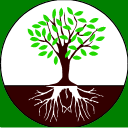 5 January 2022Councillors are hereby summoned to attend an ordinary meeting of GORSLEY & KILCOT PARISH COUNCIL to be held on Monday 10 January 2022 at 7:30pm in the Upper Room, Christ Church, Gorsley for the purpose of transacting the business set out below.Members of the Public are invited to address the Council at 7:30pm on matters on the agenda. (Public to speak for a maximum of 3 minutes each with the Public Session being no longer than 30 minutes).Arin Spencer	Parish ClerkA G E N D ATo receive apologies for absence.To receive declarations of interests and consider requests for dispensations.MinutesTo approve and sign the minutes of the Parish Council meeting held on 1 November 2021 as a correct record.To approve and sign the minutes of the Parish Council meeting held on 6 December 2021 as a correct record. Clerk’s Report and Action Tracker (for information only)BiodiversityDYFRA (Dymock Forest Rural Action), an umbrella citizens group corralling support for Landscape Recovery and regenerating biodiversity management within the Golden Triangle, is seeking wider support from parishes on the Herefordshire / Gloucestershire border for the development and expansion of wildlife corridors and promotion and enhancement of biodiversity.Members are asked to consider adopting the following statements as Gorsley & Kilcot Parish Council’s biodiversity policy for 2022:Promote the development and expansion of wildlife corridors connecting existing high-value nature sites within the Golden Triangle area and across the bordering parishes of Kempley, Dymock, Much Marcle and Linton/Gorsley, along the verges, footpath network and watercourses.Work in partnership with neighbouring parishes, local public and private organisations and our local farming community to improve local ecosystem services, and to protect, promote and enhance biodiversity within the parish. Highways To receive a report from Kevin Smith, event director for the 3 Shires Stages Rally, on plans for the running of the event on 18 September 2022.  Traffic safety Correspondence from a local resident dated 5 November 2021: Would be pleased if you would put before the PC the idea of adopting 20mph signs on our lanes. I regularly walk along Kews Lane and Blue Lane and there is an increase in traffic. Most vehicles travel carefully but last week a SUV type car came hurtling around a bend so fast that it couldn’t stop and in breaking rocked from side to side so violently that it was frightening. Unfortunately I was on a part of the lane where the vergeside is very narrow and was forced with my dogs into the hedge. Perhaps a 20mph sign at either end might make drivers think about their speed.Oxenhall Lane Ford footbridge – progress updateWeight Limit on the B4222 – progress updateB4221 Roadworks feedback – progress updateTo discuss any other highways mattersPublic Rights of WayTo discuss the reinstatement of historic footpaths in Kilcot Wood.PlanningTo comment on new planning applicationsTo note planning decisions (Attachment 1)To discuss ongoing planning enforcement matters in the parishGrounds MaintenanceTo discuss maintenance work on Kilcot GreenGrant FundingTo note details of the Covid Recovery Fund – GCC Councillor Scheme and consider suitable projects for which this funding could be applied.Precept 2022/23To agree the precept for the 2022/23 financial year.   Financial MattersTo receive financial reports as at 30/11/2021 (Bank Reconciliation / Summary of Receipts and Payments / List of payments to date)To approve list of cheque payments.To approve list of payments made by direct debit or standing order since the November meeting.WebsiteTo receive a report from the Clerk on website accessibility and content updating services and consider the recommendations contained therein.Staff MattersTo note the resignation of the Clerk effective 28 February 2022 and ratify recruitment arrangements. To appoint members to an interview panel to conduct interviews during the week commencing 21 February 2021.GeneralTo receive items for the March meeting agenda / Councillor submissionsDate and time of next meeting	Monday 7th March 2022 at 7:30pm	Upper Room, Christ Church GorsleyPLANNING APPLICATIONS WILL BE AVAILABLE FOR VIEWING BY THE PUBLIC FROM 7.15PM ON THE NIGHT AND BY APPOINTMENT WITH THE CLERK (Mrs Arin Spencer 07484619582) AT CHRIST CHURCH GORSLEYALL MEETINGS OF THE COUNCIL ARE OPEN TO THE PUBLIC AND PRESS WITH THE EXCEPTION OF ITEMS CONSIDERED UNDER STANDING ORDER 1CAll meetings can be moved downstairs if stairs are an obstacle to attendance at a meeting or a Loop System is required. A wheelchair ramp can be provided to access the church.“Members are reminded that the Council has a general duty to consider the following matters in the exercise of any of its functions: Equal Opportunities (race, sexual orientation, marital status and any disability), Crime and Disorder, Biodiversity, Health and Safety and Human Rights.”Attachment 1PLANNING DECISIONSFord Farm Bungalow, Ford Lane, Kilcot, GL18 1NW (P0676/21/FUL)Erection of a single storey extension with balcony terrace over and installation of solar pv panels. Decision: Granted PermissionLand to the North of Oak Crest, Stoney Road, Kilcot, GL18 1PB (P2087/20/AG)Prior notification for the erection of a replacement agricultural storage building.Decision: Approved Baldwins Farm, Mill Lane, Kilcot, GL18 1NU (P0535/21/FUL)Erection of a two storey side extension.Decision: Granted PermissionPump House, Conigree Road, Newent, GL18 1NF (P0984/21/AG)Prior notification for the erection of an agricultural shed. Decision: Approved